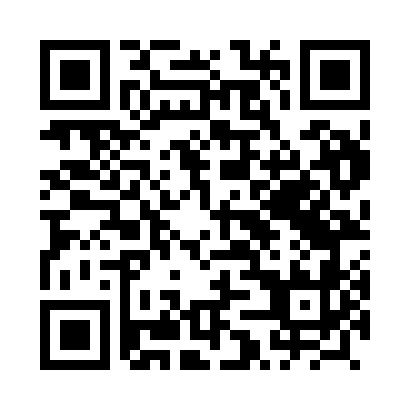 Prayer times for Zlobek Drugi, PolandWed 1 May 2024 - Fri 31 May 2024High Latitude Method: Angle Based RulePrayer Calculation Method: Muslim World LeagueAsar Calculation Method: HanafiPrayer times provided by https://www.salahtimes.comDateDayFajrSunriseDhuhrAsrMaghribIsha1Wed2:284:5712:235:307:4910:082Thu2:244:5512:235:317:5110:113Fri2:204:5312:235:327:5310:144Sat2:174:5212:225:337:5410:175Sun2:134:5012:225:347:5610:216Mon2:094:4812:225:357:5810:247Tue2:084:4612:225:367:5910:278Wed2:074:4512:225:378:0110:299Thu2:074:4312:225:388:0210:3010Fri2:064:4112:225:398:0410:3011Sat2:054:4012:225:408:0510:3112Sun2:054:3812:225:408:0710:3213Mon2:044:3612:225:418:0810:3214Tue2:034:3512:225:428:1010:3315Wed2:034:3312:225:438:1110:3416Thu2:024:3212:225:448:1310:3417Fri2:024:3112:225:458:1410:3518Sat2:014:2912:225:468:1610:3619Sun2:014:2812:225:478:1710:3620Mon2:004:2712:225:478:1910:3721Tue2:004:2512:225:488:2010:3822Wed1:594:2412:225:498:2110:3823Thu1:594:2312:235:508:2310:3924Fri1:584:2212:235:518:2410:3925Sat1:584:2112:235:518:2510:4026Sun1:584:2012:235:528:2710:4127Mon1:574:1912:235:538:2810:4128Tue1:574:1812:235:548:2910:4229Wed1:574:1712:235:548:3010:4230Thu1:564:1612:235:558:3110:4331Fri1:564:1512:245:568:3310:44